ACCESS Team Referral Process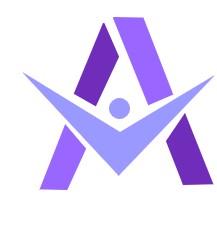 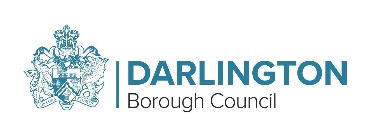 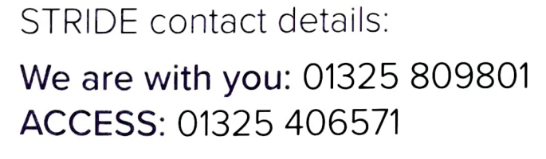 